Name: …                                                                      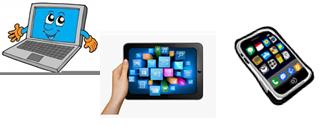 Surname: …Home Schooling 50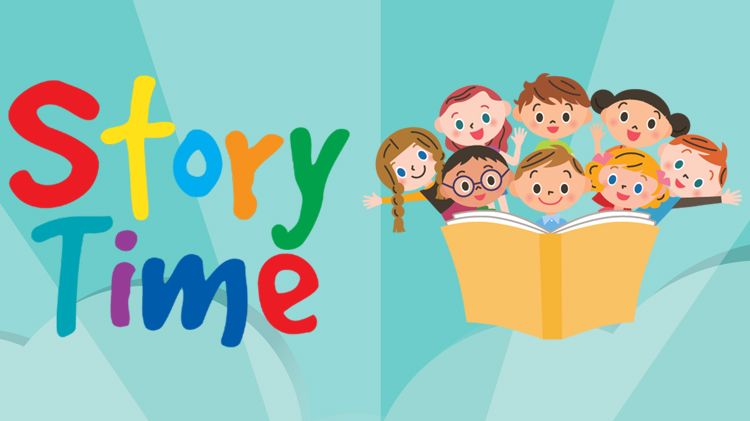 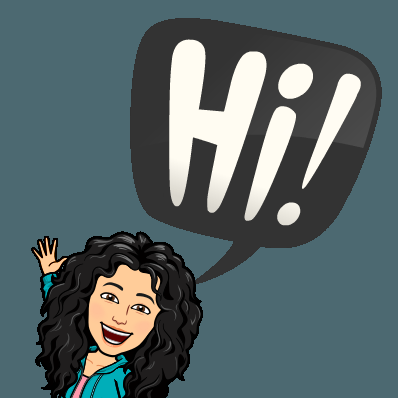 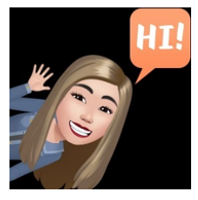 *LET’S READ A NEW STORY ABOUT CHARLIE, ROSE AND OLA!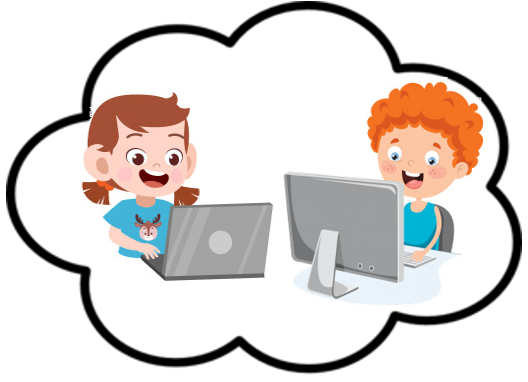 CTRL + CLICK TO GO ONLINE!https://forms.gle/qwZqg6vJyUsHwNBd9 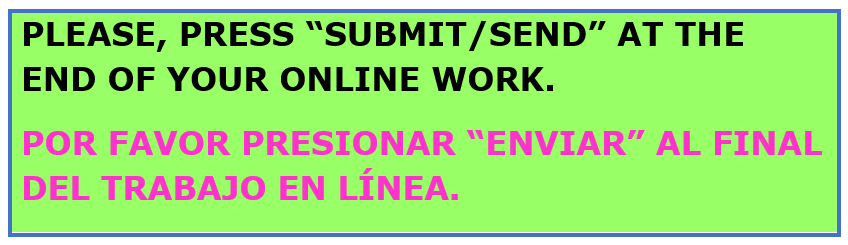 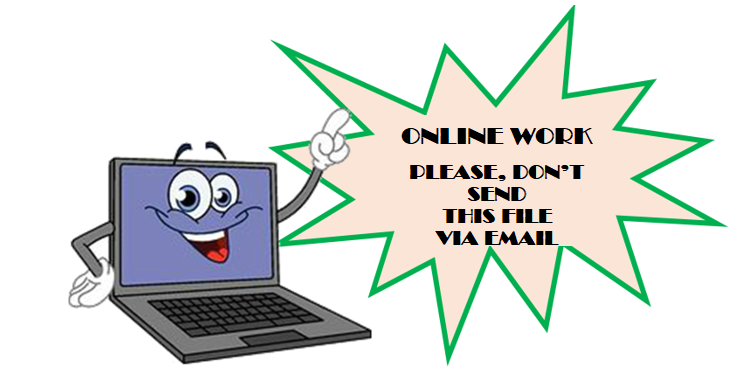 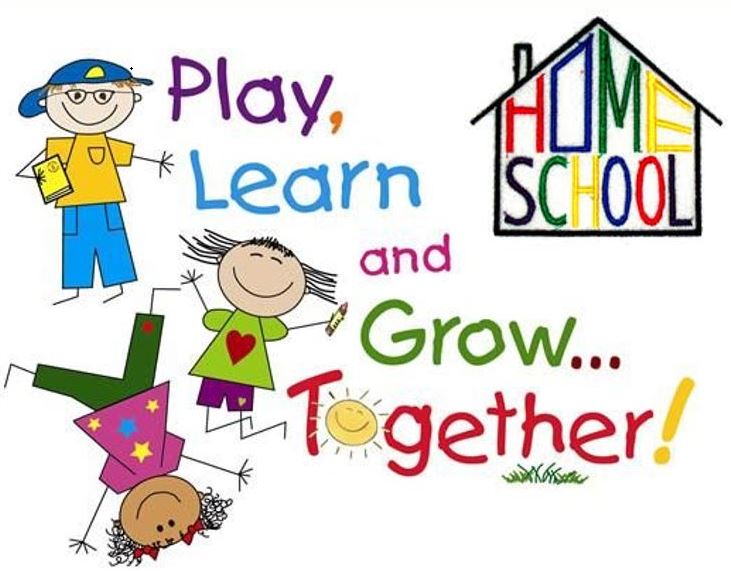 